賃貸物件（居住用）貸アパート貸アパート貸アパート貸アパート貸アパート貸アパート貸アパート貸アパート貸アパート貸アパート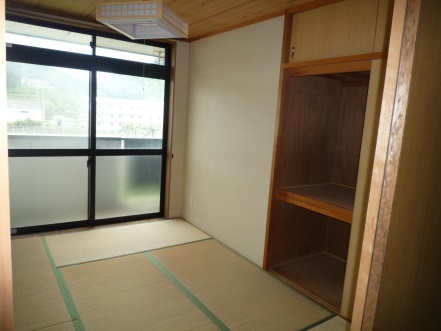 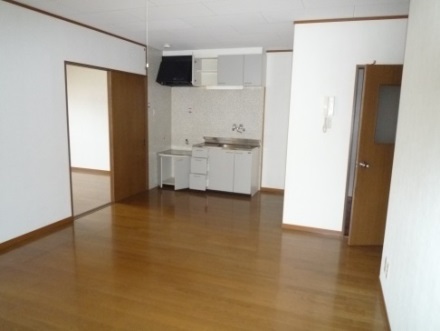 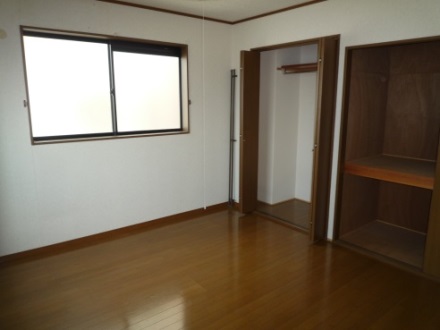 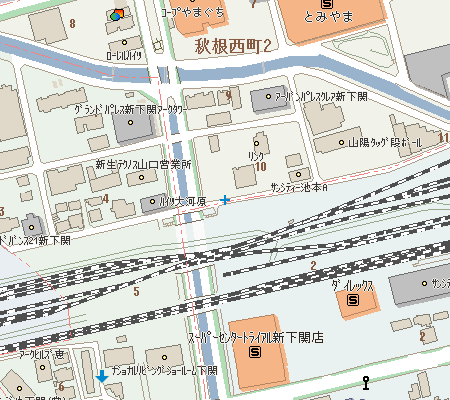 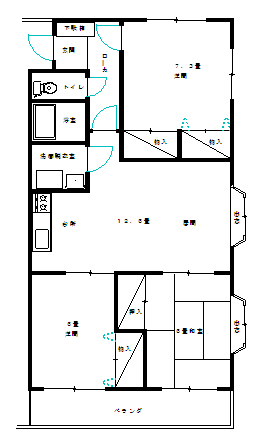 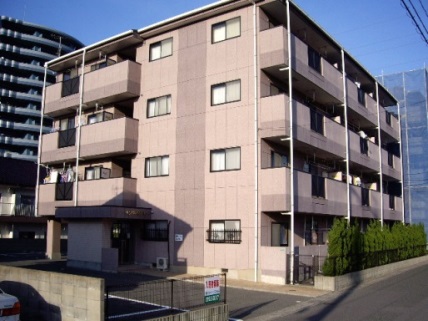 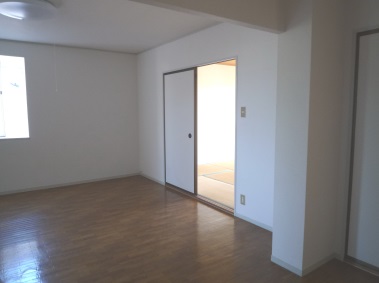 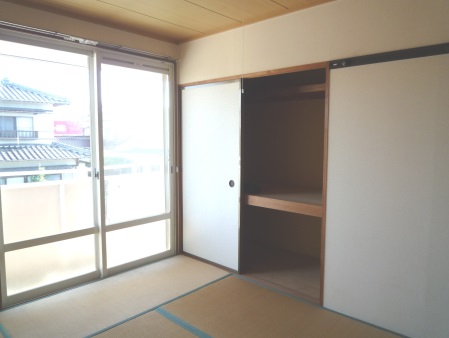 物件種目物件種目中古サンワード東町　３０１号サンワード東町　３０１号サンワード東町　３０１号サンワード東町　３０１号サンワード東町　３０１号サンワード東町　３０１号間取間取３ＬＤＫ３ＬＤＫ３ＬＤＫ３ＬＤＫ３ＬＤＫ３ＬＤＫ３ＬＤＫ間取間取洋７.３・洋６・和６・LDK１２.６洋７.３・洋６・和６・LDK１２.６洋７.３・洋６・和６・LDK１２.６洋７.３・洋６・和６・LDK１２.６洋７.３・洋６・和６・LDK１２.６洋７.３・洋６・和６・LDK１２.６洋７.３・洋６・和６・LDK１２.６条件条件賃料賃料６７，０００円６７，０００円６７，０００円６７，０００円６７，０００円条件条件礼金礼金０ヶ月０ヶ月敷金敷金１ヶ月条件条件共益費共益費込円込円駐車料駐車料１台込所在地所在地下関市伊倉東町４－６下関市伊倉東町４－６下関市伊倉東町４－６下関市伊倉東町４－６下関市伊倉東町４－６下関市伊倉東町４－６下関市伊倉東町４－６交通交通新下関駅徒歩４分新下関駅徒歩４分新下関駅徒歩４分新下関駅徒歩４分新下関駅徒歩４分新下関駅徒歩４分新下関駅徒歩４分構造構造重量鉄骨造重量鉄骨造重量鉄骨造４階建　　３階部分４階建　　３階部分４階建　　３階部分４階建　　３階部分面積面積７３．９５㎡７３．９５㎡７３．９５㎡築年築年平成１１年４月平成１１年４月現況現況引渡引渡７月中旬入居可７月中旬入居可設備設備給湯（３ケ所）、洗面化粧台、全室照明器具付上下水道、都市ガス、オートロック、下駄箱温水洗浄便座、CATV給湯（３ケ所）、洗面化粧台、全室照明器具付上下水道、都市ガス、オートロック、下駄箱温水洗浄便座、CATV給湯（３ケ所）、洗面化粧台、全室照明器具付上下水道、都市ガス、オートロック、下駄箱温水洗浄便座、CATV給湯（３ケ所）、洗面化粧台、全室照明器具付上下水道、都市ガス、オートロック、下駄箱温水洗浄便座、CATV給湯（３ケ所）、洗面化粧台、全室照明器具付上下水道、都市ガス、オートロック、下駄箱温水洗浄便座、CATV給湯（３ケ所）、洗面化粧台、全室照明器具付上下水道、都市ガス、オートロック、下駄箱温水洗浄便座、CATV給湯（３ケ所）、洗面化粧台、全室照明器具付上下水道、都市ガス、オートロック、下駄箱温水洗浄便座、CATV備考備考駐車料２台目近隣５，０００円火災保険料（２年間）必須１５，０００円～連帯保証人様２名鍵交換費用任意１１，０００円町費月額３３０円校区：川中小・川中中駐車料２台目近隣５，０００円火災保険料（２年間）必須１５，０００円～連帯保証人様２名鍵交換費用任意１１，０００円町費月額３３０円校区：川中小・川中中駐車料２台目近隣５，０００円火災保険料（２年間）必須１５，０００円～連帯保証人様２名鍵交換費用任意１１，０００円町費月額３３０円校区：川中小・川中中駐車料２台目近隣５，０００円火災保険料（２年間）必須１５，０００円～連帯保証人様２名鍵交換費用任意１１，０００円町費月額３３０円校区：川中小・川中中駐車料２台目近隣５，０００円火災保険料（２年間）必須１５，０００円～連帯保証人様２名鍵交換費用任意１１，０００円町費月額３３０円校区：川中小・川中中駐車料２台目近隣５，０００円火災保険料（２年間）必須１５，０００円～連帯保証人様２名鍵交換費用任意１１，０００円町費月額３３０円校区：川中小・川中中駐車料２台目近隣５，０００円火災保険料（２年間）必須１５，０００円～連帯保証人様２名鍵交換費用任意１１，０００円町費月額３３０円校区：川中小・川中中宅建免許番号／山口県知事（４）第３２０３号宅建免許番号／山口県知事（４）第３２０３号宅建免許番号／山口県知事（４）第３２０３号下関市伊倉東町４番２０号下関市伊倉東町４番２０号下関市伊倉東町４番２０号下関市伊倉東町４番２０号下関市伊倉東町４番２０号下関市伊倉東町４番２０号下関市伊倉東町４番２０号下関市伊倉東町４番２０号(有)フォーユーエステイト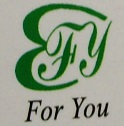 (有)フォーユーエステイト(有)フォーユーエステイトTEL　（０８３）２９２－０８３７FAX　（０８３）２９２－０８３８TEL　（０８３）２９２－０８３７FAX　（０８３）２９２－０８３８TEL　（０８３）２９２－０８３７FAX　（０８３）２９２－０８３８TEL　（０８３）２９２－０８３７FAX　（０８３）２９２－０８３８TEL　（０８３）２９２－０８３７FAX　（０８３）２９２－０８３８TEL　（０８３）２９２－０８３７FAX　（０８３）２９２－０８３８TEL　（０８３）２９２－０８３７FAX　（０８３）２９２－０８３８TEL　（０８３）２９２－０８３７FAX　（０８３）２９２－０８３８(有)フォーユーエステイト(有)フォーユーエステイト(有)フォーユーエステイトE-mail　　foryou-estate@jcom.home.ne.jpE-mail　　foryou-estate@jcom.home.ne.jpE-mail　　foryou-estate@jcom.home.ne.jpE-mail　　foryou-estate@jcom.home.ne.jpE-mail　　foryou-estate@jcom.home.ne.jpE-mail　　foryou-estate@jcom.home.ne.jpE-mail　　foryou-estate@jcom.home.ne.jpE-mail　　foryou-estate@jcom.home.ne.jp(有)フォーユーエステイト(有)フォーユーエステイト(有)フォーユーエステイトURL    htto:// foryou-estate.com/URL    htto:// foryou-estate.com/URL    htto:// foryou-estate.com/URL    htto:// foryou-estate.com/URL    htto:// foryou-estate.com/URL    htto:// foryou-estate.com/URL    htto:// foryou-estate.com/URL    htto:// foryou-estate.com/